Приложение № 6УТВЕРЖДЕНОприказом департамента образования и науки Костромской областиот «29» 07.2019г. № 1266Положениео региональной выставке - конкурсе научно – технических работ, изобретений, современных разработок и рационализаторских проектов «Инновационный потенциал молодёжи Костромской области»I. Общие положения1. Региональная выставка – конкурс научно – технических работ, изобретений, современных разработок и рационализаторских проектов «Инновационный потенциал молодёжи Костромской области» (далее - Выставка-конкурс) проводится департаментом образования и науки Костромской области, ГБУ ДО КО «Центр научно-технического творчества и детско-юношеского туризма «Истоки» (далее - ГБУ ДО КО ЦНТТиДЮТ «Истоки») совместно с Костромским областным Советом общественной организации ВОИР в соответствии с планом работы департамента образования и науки Костромской области в рамках регионального Фестиваля научно-технического творчества «Инновационная волна».2. Целью проведения: повышения инновационной активности в научно – технической сфере, создания благоприятных условий для реализации интеллектуально-творческих, проектно-конструкторских и научно-технических интересов и способностей обучающихся, студентов, аспирантов, молодых учёных образовательных организаций и дополнительного образования Костромской области.3. Задачи Выставки-конкурса:1) развитие общей культуры, креативности, технического, творческого мышления молодёжи, рабочих, инженеров предприятий и организаций;2) мотивация к изобретательству, развитие познавательной и творческой активности;3) повышение статуса, общественной значимости и привлекательности деятельности в сфере производства, техники и технологий, социально значимой творческой деятельности;4) создание условий для публичного размещения результатов интеллектуального и технического творчества, изобретательства и рационализации; 5)апробация результатов научно-технической и изобретательской, и рационализаторской деятельности;6) поиск новых идей в развитии интеллектуального, технического творчества, изобретательства и рационализации, мониторинг, поддержка и продвижение перспективных технических идей, проектов, изобретений и рационализаторских предложений.4. Организатором конкурса является департамент образования и науки Костромской области.II. Участники выставки-конкурса5.	В Выставке-конкурсе могут принимать участие обучающиеся общеобразовательных организаций, профессиональных образовательных организаций и образовательных организаций дополнительного образования, студенты организаций высшего образования, аспиранты, молодые учёные, рабочие в возрасте от 14 до 30 лет (далее – участники конкурса). 6. Выделяются две возрастные группы участников:1) младшая возрастная группа – обучающиеся общеобразовательных организаций, профессиональных образовательных организаций 1-2 курса и организаций дополнительного образования в возрасте от 14 до 19 лет, студенты 1 курса образовательных организаций высшего образования;2) старшая возрастная группа - обучающиеся профессиональных образовательных организаций 3-4 курса, студенты 2-5 курсов образовательных организаций высшего образования, аспиранты, молодые учёные, рабочие в возрасте от 19 до 30 лет.III. Порядок и сроки проведения7. Выставка-конкурс проводится в два этапа:1 этап – проходит в образовательных организациях, в срок до 1 сентября 2019 года;2 этап – региональный, проходит с 1 октября по 29 ноября 2019 года. С 1 по 11 октября 2019 года оргкомитет принимает конкурсные работы от образовательных организаций, в том числе проекты, которые будут экспонироваться на Выставке по адресу: г. Кострома, ул. 1 Мая, д. 4/9, каб. 302, тел: 31-10-94.С 15 по 18 октября 2019 года членами экспертного совета проводится предварительная экспертиза представленных конкурсных материалов, подводятся предварительные итоги.29 октября 2019 года проводится открытие Выставки-конкурса. 11. В рамках открытия выставки-конкурса 29 октября 2019 года проводятся:	- конференция «Инновационный потенциал молодёжи Костромского края. Связь поколений» (далее – Конференция). - региональная выставка по лего-конструированию «Арсенал Великой Победы» для обучающихся общеобразовательных организаций и организаций дополнительного образования. Сроки представления заявок, творческих работ, порядок и место проведения, условия проведения, определение победителей и награждение участников выставки по лего-конструированию определяется дополнительно Положением о проведении мероприятия.- профориентационные мероприятия с выпускными и предвыпускными классами общеобразовательных организаций по теме «Путь в профессию».		- региональный отборочный этап всероссийского конкурса научных и инженерных проектов «Балтийский научно-инженерный конкурс» обучающихся старших классов общеобразовательных организаций и обучающихся младших курсов профессиональных образовательных организаций Костромской области. Сроки представления заявок, творческих работ, порядок и место проведения, условия проведения, определение победителей и награждение участников Выставки определяется дополнительно Положением о проведении мероприятия.В рамках Конференции по данным предварительных итогов экспертного совета проводится защита победителями и призёрами конкурсных работ. Подводятся окончательные итоги, определяются победители, призёры и участники XXIII Московского международного Салона изобретений и инновационных технологий «Архимед».В конференции принимают также участие руководители и специалисты из числа работодателей.Участники конференции знакомятся с изобретениями костромичей – победителей  Международного салона изобретений и инновационных технологий «Архимед» предшествующих лет. С 25 октября по 29 ноября 2019 года – работа региональной Выставки-конкурса научно-технических работ.Профориентационная работа с выпускными и предвыпускными классами общеобразовательных организаций по теме «Путь в профессию. Профессиональные образовательные организации и организации высшего образования Костромского региона».Распространение опыта среди обучающихся профессиональных образовательных организаций, организаций высшего образования по теме «Инновационный потенциал молодёжи Костромской области».Завоз экспонатов на выставку осуществляется с 1 по 11 октября 2019 года.3 этап – Международный Конкурс молодых изобретателей «Инновационный  потенциал молодёжи» проходит на территории Российской Федерации в рамках подготовки и проведения ежегодного Московского международного салона промышленной собственности «Архимед», для участия в котором по рекомендации экспертов направляются победители регионального этапа.IV. Условия участия в Выставке- конкурсеВыставка-конкурс проводится по направлениям развития науки и техники, приоритетным для экономики и социальной сферы Костромского региона, а также соответствующим направлениям Международного Конкурса молодых изобретателей «Инновационный потенциал молодёжи»: 1) нанотехнологии и нанонауки, мультифункциональные материалы, основанные на системе знаний, и новые производственные процессы и устройства;2) геномная наука и биотехнологии в здравоохранении, медицинская техника;3) информационные технологии общества, в том числе использование компьютерных и прикладных программ для создания электронных продуктов;4) аэронавтика и космос, робототехника;5) качество и сохранение продовольственной продукции;6) устойчивое развитие, глобальные изменения и экосистемы;7) инновации в государственном управлении и обществе, основанном на знаниях;8) энергоресурсосбережение;9) защита от радиации;10) агропромышленный комплекс;11) лесопромышленный комплекс;12) промышленное производство;13) социально-гуманитарная сфера;14) транспорт.15) продукция учебно-производственных мастерских представляется образовательными организациями профессионального образования в рамках направлений  (1-14) в соответствии с ФГОС.По каждому направлению предусмотрены 4 номинации: 1) идея;2) разработка;3) изобретательство;4) рационализация.Для участия в Выставке-конкурсе необходимо в срок до 27 сентября 2019 года  представить в региональный оргкомитет по адресу: 156000, г. Кострома, ул. 1 Мая, д. 4/9, каб. 302 заявку на участие в Выставке-конкурсе по форме, согласно приложению 1 к настоящему Положению, а также пакет конкурсных документов: 1) в номинации идея оформляется папка, содержащая:теоретическое обоснование идеи, данные апробации, расчёт возможного экономического эффекта от внедрения, перспективы дальнейшего развития.2) в номинации разработка предоставляется паспорт экспоната с краткими техническими параметрами (приложение № 2).3) в номинации изобретательство предоставляется паспорт экспоната, краткое описание технических параметров, принципа действия разработки и экономический эффект представленного изобретения, свидетельство о патентовании;4) в номинации рационализация предоставляется папка, содержащая:  заявление на рационализаторское предложение на специальном бланке; свидетельства на рационализаторское предложение автору и руководителю проекта отдельно, подписанные директором образовательной организации и заверенные печатью;  расшифровку технических параметров устройства, в том числе принципа работы, порядка изготовления, используемые материалы, технические чертежи;  экономические расчёты эффективности рационализаторского предложения; акты апробации и внедрения на производстве; отзывы специалистов профильных предприятий.К работе, присланной на Выставку-конкурс, обязательно прикладывается согласие на обработку персональных данных родителей или законных представителей участника, если возраст участника до 18 лет включительно. Участники старше 18 лет дают согласие на обработку персональных данных самостоятельно. Согласие предоставляется в   одном экземпляре по форме согласно приложению № 3 к настоящему Положению.V. Критерии оценки конкурсных материаловКонкурсные материалы оцениваются по следующим критериям:1) новизна (максимальная оценка 10 баллов);2) практическая значимость и возможность внедрения в производство (максимальная оценка 10 баллов);3) качество оформления сопроводительной документации (максимальная оценка 5 баллов).VI. Рабочие органы выставки- конкурсаДля организации, подготовки и проведения Выставки - конкурса создаются организационные комитеты и экспертные советы конкурса в образовательных организациях, региональные организационные комитеты по подготовке и проведению Выставки-конкурса, а также экспертные советы, персональный состав которых утверждается соответственно руководством образовательных организаций Костромской области и департаментом образования и науки Костромской области.Организационный комитет:1) разрабатывает программы проведения мероприятий;2) обеспечивает информационную поддержку участников конкурса, осуществляет приём экспонатов, сопроводительных документов;3) регистрирует участников и составляет сводные каталоги по номинациям;4) определяет места для экспонирования участникам конкурса;5) совместно с участниками конкурса осуществляет монтаж экспозиции;6) готовит наградные документы;7) осуществляет проведение церемонии награждения победителей;8) направляет конкурсные материалы победителей для участия в следующем этапе конкурса;9) осуществляет возврат проектов по окончании конкурса в течение 5 дней.Экспертный совет конкурса:1) проводит экспертную оценку представленных конкурсных материалов, согласно установленным критериям оценки;2) подводит итоги конкурса и определяет победителей.VII. Подведение итогов и награждение победителейПодведение итогов осуществляется экспертным советом Выставки - конкурса, согласно критериям оценки проектов.Результаты заносятся в ведомости оценок Выставки-конкурса.28. Итоги Выставки-конкурса оформляются протоколом, который утверждается экспертным советом конкурса.Победители определяются по личным показателям (баллам) по каждому направлению в каждой номинации и возрастной группе. Победители и призёры Выставки-конкурса награждаются дипломами 1, 2, 3 степени, остальные участники – свидетельствами. Лучшие проекты презентуются на региональной Выставке-конкурсе научно-технических работ и направляются для участия: в выставке Московского международного салона изобретений и инновационных технологий «Архимед», конкурсе молодых изобретателей.Участники региональной Выставки – конкурса научно – технических работ, изобретений, современных разработок и рационализаторских проектов «Инновационный потенциал молодёжи Костромской области», занявшие 1 места, набравшие наибольшее количество баллов в общем рейтинге, рекомендуются на соискание Премии администрации Костромской области.По итогам Выставки-конкурса издаётся приказ департамента образования и науки Костромской области.VIII. Финансирование мероприятия.	33. Расходы на организацию и проведение Выставки-конкурса осуществляются в пределах сметы расходов на проведение мероприятий ГБУ ДО КО ЦНТТиДЮТ «Истоки» в 2019-2020 учебном году, утверждённой департаментом образования и науки Костромской области. Приложение № 1к положению о региональной выставке – конкурсенаучно – технических работ, изобретений, современных разработок и рационализаторских проектов «Инновационный потенциал молодёжи Костромской области»Заявкана участие в региональном конкурсе научно – технических работ, изобретений, современных разработок и рационализаторских проектов «Инновационный потенциал молодёжи Костромской области»(представляется на бумажном носителе в двух экземплярах в формате А 4 и в электронном виде на диске CD-RW)Директор образовательной организации, предприятия/организации							_____________________________				(подпись, расшифровка подписи)  Место печатиПриложение № 2к положению о региональной выставке – конкурсе научно – технических работ, изобретений, современных разработок и рационализаторских проектов «Инновационный потенциал молодёжи Костромской областиПаспорт экспонатана региональную выставку - конкурс научно – технических работ, изобретений, современных разработок и рационализаторских проектов «Инновационный потенциал молодёжи Костромской области», представленного по номинации _____________________________________________________________________________ (представляется на бумажном носителе в двух экземплярах в формате А 4 и в электронном виде на диске CD-RW)1. Автор проекта (ФИО полностью, дата рождения, курс, контактные данные, e-mail, телефон): ____________________________________________________________________2. Название проекта: ___________________________________________________________3.Направление, к которому относится экспонат, разработка: __________________________4. Номинация: _________________________________________________________________4. Описание проекта (полезность, новизна, техническое описание, коммерческое применение) (объём до 3500 знаков: Times New Roman, 14 шрифт, полуторный интервал):5. Актуальность решаемой задачи (соответствие приоритетным задачам экономики, экологии и социальной политики). 6. Готовность разработки к использованию (НИОКР, опытный образец, промышленное использование). 7. Технико-экономическая эффективность от использования разработки.8. Право на интеллектуальную собственность (удостоверения на рационализаторское предложение, патенты, а при их отсутствии - патентоспособность продукции). 9. Целевой рынок, сравнительный анализ местных и международных конкурентов. 10. Требуемые инвестиции (сумма/распределение по периодам). 11. Предполагаемая/потенциальная стратегия выхода. 12. Фамилия, имя, отчество руководителя проекта (полностью), должность, звания, постоянное место работы.13. Полное наименование образовательной организации, предприятия, организации, где создан экспонат, фамилия, имя, отчество директора, почтовый индекс, адрес, телефонАвтор ___________________________(подпись и расшифровка подписи)Руководитель проекта -____________ (подпись и расшифровка подписи)Директор  _________________________                _______________________                                 (подпись)			        (расшифровка подписи)	М.п.«___»______________20____год							     Приложение № 3 к положению о региональной выставке– конкурсе научно – технических работ, изобретений, современных разработок и рационализаторских проектов «Инновационный потенциал молодёжи Костромской области»ЗАЯВЛЕНИЕ О СОГЛАСИИ НА ОБРАБОТКУ ПЕРСОНАЛЬНЫХ ДАННЫХучастника региональной выставки – конкурса научно – технических работ, изобретений, современных разработок и рационализаторских проектов«Инновационный потенциал молодёжи Костромской области»______                       _______________________________________________________________  дата                                          (подпись)                      (Ф.И.О. субъекта персональных данных)ЗАЯВЛЕНИЕО СОГЛАСИИ ЗАКОННОГО ПРЕДСТАВИТЕЛЯ НА ОБРАБОТКУ ПЕРСОНАЛЬНЫХ ДАННЫХ НЕСОВЕРШЕННОЛЕТНЕГОучастника региональной выставки – конкурса научно – технических работ, изобретений, современных разработок и рационализаторских проектов«Инновационный потенциал молодёжи Костромской области»Я, _____________________________________________________________________(ФИО), проживающий по адресу: _____________________________________________________, Паспорт№ ____________________________________________________________________выдан (кем и когда)_____________________________________________________________________________являюсь законным представителем несовершеннолетнего _____________________________________________________________________________ (ФИО) на основании ст. 64 п. 1 Семейного кодекса РФ настоящим даю свое согласие на обработку в ГБУ ДО КО ЦНТТиДЮТ «Истоки» персональных данных моего несовершеннолетнего ребёнка __________________________________________________, относящихся к перечисленным ниже категориям персональных данных: данные свидетельства о рождении, паспортные данные включая дату выдачи и код подразделения, адрес проживания ребёнка, сведения о месте обучения, творческом объединении, название конкурсных работ ребёнка и итоги участия в мероприятиях, адрес электронной почты, телефон, фамилия, имя, отчество и номер телефона одного или обоих родителей (законных представителей) ребёнка. Я даю согласие на использование персональных данных моего ребёнка исключительно в следующих целях: обеспечение организации и проведения выставки-конкурса в рамках реализации приоритетного национального проекта «Образование» в возрасте 14 - 18 лет, в личном зачёте по лучшему результату; ведение статистики. Настоящее согласие предоставляется на осуществление сотрудниками ГБУ ДО КО ЦНТТиДЮТ «Истоки» следующих действий в отношении персональных данных ребёнка: сбор, систематизация, накопление, хранение, уточнение (обновление, изменение), использование, обезличивание, блокирование, уничтожение. Данным заявлением разрешаю считать общедоступными, в том числе выставлять в сети Интернет, следующие персональные данные моего ребёнка: фамилия, имя, место учебы, занятое место в мероприятиях, место проживания. Данные могут предоставляться в департамент образования и науки Костромской области, Министерство просвещения РФ, на выставку Московского международного салона изобретений и инновационных технологий «Архимед».Я согласен (на), что обработка персональных данных может осуществляться как с использованием автоматизированных средств, так и без таковых. Обработка персональных данных осуществляется в соответствии с нормами Федерального закона №152-ФЗ «О персональных данных» от 27.07.2006 г. Данное Согласие действует до достижения целей обработки персональных данных в ГБУ ДО КО ЦНТТиДЮТ «Истоки» или до отзыва данного Согласия. Данное Согласие может быть отозвано в любой момент по моему письменному заявлению. Я подтверждаю, что, давая настоящее согласие, я действую по своей воле и в интересах ребёнка, законным представителем которого являюсь. Дата: __.__. 201___  г.  Подпись: ________________________ (______________________) 1 Для родителей. Для усыновителей «ст. ст. 64 п. 1, 137 п. 1 Семейного Кодекса РФ», опекуны – «ст 15 п. 2 Федерального закона «Об опеке и попечительстве», попечители – «ст 15 п. 3. Федерального закона «Об опеке и попечительстве».Приложение № 8УТВЕРЖДЕНО	приказом департамента 	образования и науки 	Костромской области	от «29» 07.2019г. №1266ПОЛОЖЕНИЕо проведении регионального очного отборочного этапа Всероссийского Конкурса научных и инженерных проектов «Балтийский научно-инженерный конкурс»обучающихся старших классов общеобразовательных организаций и обучающихся младших курсов профессиональных образовательных организаций Костромской области ОБЩИЕ ПОЛОЖЕНИЯНастоящее Положение определяет порядок организации и проведения Регионального отборочного этапа Всероссийского Конкурса научных и инженерных проектов «Балтийский научно-инженерный конкурс» обучающихся старших классов общеобразовательных организаций и обучающихся младших курсов профессиональных образовательных организаций Костромской области (далее - Региональный отборочный этап), его организационное, методическое и финансовое обеспечение, порядок участия в  Региональном отборочном этапе и определения победителей и призёров. 1.2. Настоящее Положение разработано в соответствии с Федеральным законом «Об образовании в Российской Федерации», в соответствии с «Концепцией долгосрочного социально-экономического развития Российской Федерации на период до 2020 года», утверждённой Распоряжением Правительства Российской Федерации № 1662-р от 17 ноября 2008 года, указом Президента Российской Федерации «О долгосрочной государственной экономической политике» от 7 мая 2012 года № 596, Концепцией развития математического образования, утверждённой Распоряжением правительства № 2506-Р от 24 декабря 2013 года, нормативными документами департамента образования и науки Костромской области, локальными актами государственного бюджетного учреждения дополнительного образования Костромской области «Центр научно-технического творчества и детско-юношеского туризма «Истоки» (далее – ГБУ ДО КО ЦНТТиДЮТ «Истоки»).1.3. Организатором Регионального отборочного этапа является департамент образования и науки Костромской области. Общее руководство подготовкой и проведением Регионального отборочного этапа осуществляет ГБУ ДО КО ЦНТТиДЮТ «Истоки».1.4 Региональный отборочный этап проводится с период с 29 октября по 29 ноября 2019 года в рамках региональной выставки-конкурса научно-технических работ, изобретений, современных разработок и рационализаторских проектов «Инновационный потенциал молодёжи Костромской области». ЦЕЛЬ И ЗАДАЧИ РЕГИОНАЛЬНОГО ОТБОРОЧНОГО ЭТАПА2.1 Цель регионального отборочного этапа является поддержка научно-                инженерно одарённой молодёжи, привлечение к работе ведущих учёных, популяризация среди молодёжи и подростков фундаментальной и прикладной науки, её приложений в практической деятельности, ориентация молодёжи на повышение общего интеллектуального потенциала.2.2 Задачи регионального отборочного этапа:- привлечение молодёжи к занятиям наукой, проведению молодыми учёными фундаментальных и прикладных исследований и инженерных разработок;-формирование устойчивого познавательного интереса молодёжи к фундаментальной и прикладной науке, инженерному творчеству, формированию компетенций, имеющих исключительное значение для этого вида деятельности, а также профессиональных качеств, необходимых учёному и инженеру;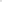 - создание конкурентной среды для общеобразовательных организаций по внедрению инновационных программ научной и проектной деятельности обучающихся;- повышение социального статуса обучающейся молодёжи; - формирование профессионального рынка труда в сфере наукоёмких технологий и высокотехнологичного производства.3. УЧАСТНИКИ РЕГИОНАЛЬНОГО ОТБОРОЧНОГО ЭТАПА3.1 В Региональном отборочном этапе могут принимать участие обучающиеся 8-11 классов образовательных организаций, реализующих программы основного общего и среднего (полного) общего образования и обучающиеся 1-2 курса организаций среднего профессионального образования, расположенных на территории Костромской области, (далее - образовательные учреждения). На Региональный отборочный этап может быть представлена заявка одного автора или авторского коллектива согласно приложению № 1. Авторский коллектив может состоять не более чем из трёх участников. На время подачи заявки для участия в Региональном отборочном этапе возраст участника должен быть от 13 до 19 лет.3.2 Проект, представленный на Региональный отборочный этап, должен быть завершён не ранее чем за год до проведения Конкурса и должен представлять собой самостоятельное нереферативное научное исследование или самостоятельный инженерный проект.3.3 Научным руководителем (руководителями) автора или авторского коллектива может быть квалифицированный специалист в той или иной научной области, сотрудник (сотрудники) одной из организаций, осуществляющих педагогическую и/или научную деятельность.3.4 Совершеннолетнее лицо, заявившее о своём участии в Региональном отборочном этапе, до его начала подтверждает ознакомление с настоящим Положением, условиями и требованиями по проведению Регионального отборочного этапа и представляет Оргкомитету согласие на сбор, хранение, использование, распространение (передачу) и публикацию собственных персональных данных, а также исследования или проекта, в том числе в сети ”Интернет” (приложение № 2) .3.5 Родитель (законный представитель) несовершеннолетнего лица, заявившего о своём участии в Региональном отборочном этапе, до его начала подтверждает ознакомление с настоящим Положением и представляет Оргкомитету согласие на сбор, хранение, использование, распространение (передачу) и публикацию персональных данных несовершеннолетнего лица, чьим родителем (законным представителем) он является, а также текста исследования или проекта, в том числе в сети ”Интернет” (приложение № 3).3.6 Доступ к персональным данным и их обработка осуществляются в соответствии с законодательством Российской Федерации о персональных данных.4. ПОРЯДОК И СРОКИ ПРОВЕДЕНИЯ РЕГИОНАЛЬНОГО ОТБОРОЧНОГО ЭТАПА4.1. Региональный отборочный этап проводится в три этапа:1 этап – проходит в образовательных организациях, в срок до 25 сентября 2019 года;2 этап – региональный, проходит с 1 октября по 01 декабря 2019 года. 3 этап - Всероссийский Конкурс научных и инженерных проектов учащихся старших классов школ, лицеев, гимназий и студентов младших курсов средних специальных заведений России и СНГ «Балтийский научно-инженерный конкурс», для участия в котором по рекомендации экспертов направляются победители и призеры регионального отборочного этапа.	4.2 С 1 по 11 октября 2019 года оргкомитет принимает конкурсные работы от образовательных организаций, в том числе проекты, которые будут экспонироваться на выставке научно – технических работ, изобретений, современных разработок и рационализаторских проектов «Инновационный потенциал молодёжи Костромской области» (далее - Выставка-конкурс) по адресу: г. Кострома, ул. 1 Мая, д. 4/9, каб. 302, тел: 31-10-94.	4.3 С 15 по 18 октября 2019 года членами экспертного совета проводится предварительная экспертиза представленных конкурсных материалов, подводятся предварительные итоги.29 октября 2019 года проводится открытие Выставки-конкурса.Завоз экспонатов на выставку осуществляется  с 1 по 11 октября 2019 года.5. УСЛОВИЯ УЧАСТИЯ В РЕГИОНАЛЬНОМ ОТБОРОЧНОМ ЭТАПЕ5.1 Региональный отборочный этап проводится по номинациям Всероссийского Конкурса научных и инженерных проектов обучающихся старших классов школ, лицеев, гимназий и студентов младших курсов средних специальных заведений России и СНГ «Балтийский научно-инженерный конкурс»:- Фундаментальная и прикладная математика;- Теоретическая и экспериментальная физика и астрономия;- Системное программирование и информационные технологии;- Техника и наукоёмкий инжиниринг;- Биология;- Органическая и неорганическая химия;- Экология и науки о Земле;- Физиология и медицина;- Науки о Земле.5.2 Для участия в Региональном отборочном этапе необходимо в срок до 27 сентября 2019 года представить в региональный оргкомитет по адресу: 156000, г. Кострома, ул.       1 Мая, д. 4/9, каб. 302 заявку на участие в Региональном отборочном этапе по форме, согласно приложению 1 к настоящему Положению, а также пакет конкурсных документов:	- паспорт экспоната с краткими техническими параметрами согласно приложению   № 4;- краткое описание технических параметров, принципа действия разработки и экономический эффект представленного изобретения;	- порядок изготовления, используемые материалы, технические чертежи и т.д.6. КРИТЕРИИ ОЦЕНКИ КОНКУРСНЫХ МАТЕРИАЛОВ6.1Критериями оценки научных исследований и проектов участников.Регионального отборочного этапа являются:- актуальность темы научного исследования или проекта; - чёткость определения цели и формулировки задач;- владение методами научного исследования; - научная новизна;- практическая значимость результатов и возможность внедрения в производство;- качество оформления сопроводительной документации; 6.2 Максимальная оценка по каждому критерию 10 баллов.7. РАБОЧИЕ ОРГАНЫ РЕГИОНАЛЬНОГО ОТБОРОЧНОГО ЭТАПА	7.1 Для организации, подготовки и проведения Регионального отборочного этапа создаются организационный комитет и экспертный совет, персональный состав которых утверждается приказом департамента образования и науки Костромской области.Организационный комитет:1) разрабатывает программу проведения мероприятия;2) обеспечивает информационную поддержку участников Регионального отборочного этапа, осуществляет приём экспонатов, сопроводительных документов;3) регистрирует участников и составляет сводные каталоги по номинациям;4) определяет места для экспонирования;5) совместно с участниками Регионального отборочного этапа осуществляет монтаж экспозиции;6) готовит наградные документы;7) осуществляет проведение церемонии награждения победителей;8) направляет конкурсные материалы победителей и призёров для участия во Всероссийском Конкурсе научных и инженерных проектов обучающихся старших классов школ, лицеев, гимназий и студентов младших курсов средних специальных заведений России и СНГ «Балтийский научно-инженерный конкурс»;9) осуществляет возврат проектов по окончании в течение 5 дней.7.3 Экспертный совет:1) проводит экспертную оценку представленных конкурсных материалов, согласно установленным критериям оценки;2) подводит итоги Регионального отборочного этапа, определяет победителей и призёров.8. ПОДВЕДЕНИЕ ИТОГОВ И НАГРАЖДЕНИЕ ПОБЕДИТЕЛЕЙПодведение итогов осуществляется экспертным советом Регионального отборочного этапа согласно критериям оценки проектов.Результаты заносятся в ведомости оценок Регионального отборочного этапа согласно критериям оценки проектов.Итоги Регионального отборочного этапа оформляются протоколом, который утверждается экспертным советом.Победители определяются по личным показателям (баллам) по каждому направлению в каждой номинации. Победители и призёры Регионального отборочного этапа награждаются дипломами 1, 2, 3 степени, остальные участники – свидетельствами. Руководители, подготовившие победителей и призёров - благодарственными письмами департамента образования и науки Костромской области.Проекты победителей и призёров по рекомендации экспертного совета направляются для участия во Всероссийском Конкурсе научных и инженерных проектов обучающихся старших классов школ, лицеев, гимназий и студентов младших курсов средних специальных заведений России и СНГ «Балтийский научно-инженерный конкурс».По итогам Регионального отборочного этапа издаётся приказ департамента образования и науки Костромской области.Приложение № 1 к положению о проведении регионального очного отборочногоэтапа Всероссийского Конкурса научных и инженерных проектов«Балтийский научно-инженерный конкурс» обучающихся старших классов общеобразовательных организаций и обучающихсямладших курсов профессиональных образовательных организацийКостромской области Директор (наименование образовательной организации )                   ______________    ________________                                                                                             (подпись)           (расшифровка подписи)Приложение № 2 к положению о проведении регионального очного отборочногоэтапа Всероссийского Конкурса научных и инженерных проектов«Балтийский научно-инженерный конкурс» обучающихся старшихклассов общеобразовательныхорганизаций и обучающихсямладших курсов профессиональныхобразовательных организацийКостромской области ЗАЯВЛЕНИЕ О СОГЛАСИИ НА ОБРАБОТКУ ПЕРСОНАЛЬНЫХ ДАННЫХучастника регионального очного отборочного этапа Всероссийского Конкурса научных и инженерных проектов «Балтийский научно-инженерный конкурс»обучающихся старших классов общеобразовательных организаций и обучающихся младших курсов профессиональных образовательных организаций Костромской области ______                       _______________________________________________________________  дата                                          (подпись)                      (Ф.И.О. субъекта персональных данных) Приложение № 3 к положению о проведении регионального очного отборочногоэтапа Всероссийского Конкурса научных и инженерных проектов «Балтийский научно-инженерный конкурс» обучающихся старших классов общеобразовательныхорганизаций и обучающихсямладших курсов профессиональныхобразовательных организацийКостромской области ЗАЯВЛЕНИЕО СОГЛАСИИ ЗАКОННОГО ПРЕДСТАВИТЕЛЯ НА ОБРАБОТКУ ПЕРСОНАЛЬНЫХ ДАННЫХ НЕСОВЕРШЕННОЛЕТНЕГОучастника регионального очного отборочного этапа Всероссийского Конкурса научных и инженерных проектов «Балтийский научно-инженерный конкурс»обучающихся старших классов общеобразовательных организаций и обучающихся младших курсов профессиональных образовательных организаций Костромской области Я, _____________________________________________________________________(ФИО), проживающий по адресу: _______________________________________________________, Паспорт№ ____________________________________________________________________выдан (кем и когда)_____________________________________________________________________________являюсь законным представителем несовершеннолетнего _____________________________________________________________________________ (ФИО) на основании ст. 64 п. 1 Семейного кодекса РФ настоящим даю своё согласие на обработку в ГБУ ДО КО ЦНТТиДЮТ «Истоки» персональных данных моего несовершеннолетнего ребёнка __________________________________________________, относящихся к перечисленным ниже категориям персональных данных: данные свидетельства о рождении, паспортные данные включая дату выдачи и код подразделения, адрес проживания ребёнка, сведения о месте обучения, творческом объединении, название конкурсных работ ребёнка и итоги участия в мероприятиях, адрес электронной почты, телефон, фамилия, имя, отчество и номер телефона одного или обоих родителей (законных представителей) ребёнка. Я даю согласие на использование персональных данных моего ребёнка исключительно в следующих целях: обеспечение организации и проведения выставки-конкурса в рамках реализации приоритетного национального проекта «Образование» в возрасте 14 - 18 лет, в личном зачёте по лучшему результату; ведение статистики. Настоящее согласие предоставляется на осуществление сотрудниками ГБУ ДО КО ЦНТТиДЮТ «Истоки» следующих действий в отношении персональных данных ребёнка: сбор, систематизация, накопление, хранение, уточнение (обновление, изменение), использование, обезличивание, блокирование, уничтожение. Данным заявлением разрешаю считать общедоступными, в том числе выставлять в сети Интернет, следующие персональные данные моего ребёнка: фамилия, имя, место учебы, занятое место в мероприятиях, место проживания. Данные могут предоставляться в департамент образования и науки Костромской области, Министерство просвещения РФ, на Всероссийский Конкурс научных и инженерных проектов обучающихся старших классов школ, лицеев, гимназий и студентов младших курсов средних специальных заведений России и СНГ «Балтийский научно-инженерный конкурс».Я согласен (на), что обработка персональных данных может осуществляться как с использованием автоматизированных средств, так и без таковых. Обработка персональных данных осуществляется в соответствии с нормами Федерального закона №152-ФЗ «О персональных данных» от 27.07.2006 г. Данное Согласие действует до достижения целей обработки персональных данных в ГБУ ДО КО ЦНТТиДЮТ «Истоки» или до отзыва данного Согласия. Данное Согласие может быть отозвано в любой момент по моему письменному заявлению. Я подтверждаю, что, давая настоящее согласие, я действую по своей воле и в интересах ребёнка, законным представителем которого являюсь. Дата: __.__. 201___  г.  Подпись: ________________________ (______________________) 1 Для родителей. Для усыновителей «ст. ст. 64 п. 1, 137 п. 1 Семейного Кодекса РФ», опекуны – «ст 15 п. 2 Федерального закона «Об опеке и попечительстве», попечители – «ст 15 п. 3. Федерального закона «Об опеке и попечительстве».Приложение № 4к положению о проведении регионального очного отборочногоэтапа Всероссийского Конкурса научных и инженерных проектовобучающихся старших классовобщеобразовательных организаций иобучающихся младших курсов профессиональных образовательных организаций Костромской области «Балтийский научно-инженерный конкурс»Паспорт экспонатаучастника регионального очного отборочного этапа Всероссийского Конкурса научных и инженерных проектов «Балтийский научно-инженерный конкурс»обучающихся старших классов общеобразовательных организаций и обучающихся младших курсов профессиональных образовательных организаций Костромской области _____________________________________________________________________________ (представляется на бумажном носителе в двух экземплярах в формате А 4 и в электронном виде на диске CD-RW)1. Автор проекта (ФИО полностью, дата рождения, адрес, контактные данные, e-mail, телефон): _________________________________________________________________________________________________________________________________________________2. Название проекта: ___________________________________________________________3.Направление, к которому относится экспонат, разработка: __________________________4. Номинация: _________________________________________________________________4. Описание проекта (полезность, новизна, техническое описание, коммерческое применение) (объём до 3500 знаков: Times New Roman, 14 шрифт, полуторный интервал):5. Актуальность решаемой задачи (соответствие приоритетным задачам экономики, экологии и социальной политики). 6. Готовность разработки к использованию (НИОКР, опытный образец, промышленное использование). 7. Технико-экономическая эффективность от использования разработки.8. Право на интеллектуальную собственность (удостоверения на рационализаторское предложение, патенты, а при их отсутствии - патентоспособность продукции). 9. Целевой рынок, сравнительный анализ местных и международных конкурентов. 10. Требуемые инвестиции (сумма/распределение по периодам). 11. Предполагаемая/потенциальная стратегия выхода. 12. Фамилия, имя, отчество руководителя проекта (полностью), должность, звания, постоянное место работы.13. Полное наименование образовательной организации, где создан экспонат, фамилия, имя, отчество директора, почтовый индекс, адрес, телефон, адрес электронной почтыАвтор ___________________________(подпись и расшифровка подписи)Руководитель проекта -____________ (подпись и расшифровка подписи)Директор образовательной организации _____________           _____________________                                 			               (подпись)		   (расшифровка подписи)	М.п.«___»______________20____год№ п/пНаименование образовательной организации Наименование предприятия, организацииНаправлениеНоминацияНазвание  научно-технической работыФ.И.О.автора (ов)(полностью)Число, месяц, года рожденияФ.И.О. руководителя (полностью),должность1.Фамилия, имя, отчество субъекта персональных данныхЯ, (фамилия, имя, отчество)2.Документ, удостоверяющий личность субъекта персональных данныхпаспорт серии номер, кем и когда выдан2.Документ, удостоверяющий личность субъекта персональных данных3.Адрес субъекта персональных данныхзарегистрированный по адресу:3.Адрес субъекта персональных данных3.Адрес субъекта персональных данныхДаю своё согласие своей волей и в своём интересе с учётом требований Федерального закона Российской Федерации от 27.07.2006 № 152-ФЗ «О персональных данных» на обработку, передачу и распространение моих персональных данных (включая их получение от меня и/или от любых третьих лиц) Оператору и другим пользователям:Даю своё согласие своей волей и в своём интересе с учётом требований Федерального закона Российской Федерации от 27.07.2006 № 152-ФЗ «О персональных данных» на обработку, передачу и распространение моих персональных данных (включая их получение от меня и/или от любых третьих лиц) Оператору и другим пользователям:Даю своё согласие своей волей и в своём интересе с учётом требований Федерального закона Российской Федерации от 27.07.2006 № 152-ФЗ «О персональных данных» на обработку, передачу и распространение моих персональных данных (включая их получение от меня и/или от любых третьих лиц) Оператору и другим пользователям:4.Оператор персональных данных, получивший согласие на обработку персональных данныхГБУ ДО КО «Центр научно-технического творчества и детско-юношеского туризма «Истоки»4.Оператор персональных данных, получивший согласие на обработку персональных данных4.Оператор персональных данных, получивший согласие на обработку персональных данных156000, г. Кострома, ул. 1 Мая, д. 4/94.Оператор персональных данных, получивший согласие на обработку персональных данных4.Оператор персональных данных, получивший согласие на обработку персональных данныхс целью:с целью:с целью:5.Цель обработки персональных данныхиндивидуального учёта результатов выставки - конкурса, хранения, обработки, передачи и распространения моих персональных данных (включая их получение от меня и/или от любых третьих лиц)в объеме:в объеме:в объеме:6.Перечень обрабатываемых персональных данныхфамилия, имя, отчество, пол, дата рождения, гражданство, документ, удостоверяющий личность (вид документа, его серия и номер, кем и когда выдан), место жительства, место регистрации, информация о смене фамилии, имени, отчества, номер телефона (в том числе мобильный), адрес электронной почты, сведения необходимые по итогам выставки-конкурсадля совершения:для совершения:для совершения:7.Перечень действий сперсональнымиданными,на совершение которых даётся согласие на обработку персональных данныхдействий в отношении персональных данных, которые необходимы для достижения указанных в пункте 5 целей, включая без ограничения: сбор, систематизацию, накопление, хранение, уточнение (обновление, изменение), использование (в том числе передача), обезличивание, блокирование, уничтожение, трансграничную передачу персональных данных с учётом действующего законодательства Российской Федерациис использованием:с использованием:с использованием:8.Описание используемых оператором способов обработкиперсональных данныхкак автоматизированных средств обработки моих персональных данных, так и без использования средств автоматизации9.Срок, в течение которого действует согласие на обработку персональных данныхдля участников выставки – конкурса научно – технических работ, изобретений, современных разработок и рационализаторских проектов «Инновационный потенциал молодёжи Костромской области» настоящее согласие действует со дня его подписания до дня отзыва в письменной форме или 2 года с момента подписания согласия10.Отзыв согласия на обработку персональных данных по инициативе субъектаперсональных данныхв случае неправомерного использования предоставленных персональных данных согласие на обработку персональных данных отзывается моим письменным заявлением№ п/пНаименование образовательной организацииНоминацияНазвание  научно-технической работыФ.И.О.автора (ов)(полностью), контактная информация(телефон, адрес электронной почты)Число, месяц, год рожденияФ.И.О. руководителя (полностью),должность1.Фамилия, имя, отчество субъекта персональных данныхЯ, (фамилия, имя, отчество)2.Документ, удостоверяющий личность субъекта персональных данныхпаспорт серии номер, кем и когда выдан2.Документ, удостоверяющий личность субъекта персональных данных3.Адрес субъекта персональных данныхзарегистрированный по адресу:3.Адрес субъекта персональных данных3.Адрес субъекта персональных данныхДаю своё согласие своей волей и в своём интересе с учётом требований Федерального закона Российской Федерации от 27.07.2006 № 152-ФЗ «О персональных данных» на обработку, передачу и распространение моих персональных данных (включая их получение от меня и/или от любых третьих лиц) Оператору и другим пользователям:Даю своё согласие своей волей и в своём интересе с учётом требований Федерального закона Российской Федерации от 27.07.2006 № 152-ФЗ «О персональных данных» на обработку, передачу и распространение моих персональных данных (включая их получение от меня и/или от любых третьих лиц) Оператору и другим пользователям:Даю своё согласие своей волей и в своём интересе с учётом требований Федерального закона Российской Федерации от 27.07.2006 № 152-ФЗ «О персональных данных» на обработку, передачу и распространение моих персональных данных (включая их получение от меня и/или от любых третьих лиц) Оператору и другим пользователям:4.Оператор персональных данных, получивший согласие на обработку персональных данныхГБУ ДО КО «Центр научно-технического творчества и детско-юношеского туризма «Истоки»4.Оператор персональных данных, получивший согласие на обработку персональных данных4.Оператор персональных данных, получивший согласие на обработку персональных данных156000, г. Кострома, ул. 1 Мая, д. 4/94.Оператор персональных данных, получивший согласие на обработку персональных данных4.Оператор персональных данных, получивший согласие на обработку персональных данныхс целью:с целью:с целью:5.Цель обработки персональных данныхиндивидуального учёта результатов выставки - конкурса, хранения, обработки, передачи и распространения моих персональных данных (включая их получение от меня и/или от любых третьих лиц)в объеме:в объеме:в объеме:6.Перечень обрабатываемых персональных данныхфамилия, имя, отчество, пол, дата рождения, гражданство, документ, удостоверяющий личность (вид документа, его серия и номер, кем и когда выдан), место жительства, место регистрации, информация о смене фамилии, имени, отчества, номер телефона (в том числе мобильный), адрес электронной почты, сведения необходимые по итогам выставки-конкурсадля совершения:для совершения:для совершения:7.Перечень действий сперсональнымиданными,на совершение которых даётся согласие на обработку персональных данныхдействий в отношении персональных данных, которые необходимы для достижения указанных в пункте 5 целей, включая без ограничения: сбор, систематизацию, накопление, хранение, уточнение (обновление, изменение), использование (в том числе передача), обезличивание, блокирование, уничтожение, трансграничную передачу персональных данных с учётом действующего законодательства Российской Федерациис использованием:с использованием:с использованием:8.Описание используемых оператором способов обработкиперсональных данныхкак автоматизированных средств обработки моих персональных данных, так и без использования средств автоматизации9.Срок, в течение которого действует согласие на обработку персональных данныхдля участников регионального очного отборочного  этапа Всероссийского Конкурса научных и инженерных проектов «Балтийский научно-инженерный конкурс» обучающихся старших классов общеобразовательных организаций и обучающихся младших курсов профессиональных образовательных организаций Костромской области настоящее согласие действует со дня его подписания до дня отзыва в письменной форме или 2 года с момента подписания согласия10.Отзыв согласия на обработку персональных данных по инициативе субъектаперсональных данныхв случае неправомерного использования предоставленных персональных данных согласие на обработку персональных данных отзывается моим письменным заявлением